45ª Reunión del Sonora leeSe realizan actividades de fomento a la lectura en MoctezumaSe realizan actividades de fomento a la lectura en Moctezuma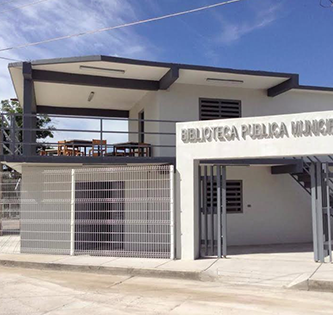 Boletín ISC No. 217 / 27 de agosto / 2014: Austeridad, transparencia y buen gobiernoEl Instituto Sonorense de Cultura hizo entrega de una biblioteca municipal remodelada y realizó la reunión número 45 del Programa Sonora lee, el pasado 21 de agosto en Moctezuma, Sonora. Entregan biblioteca pública Como parte del programa de remodelación de bibliotecas que realiza el Instituto Sonorense de Cultura en el estado, el Ayuntamiento de Moctezuma recibió el acta de entrega de la Biblioteca pública municipal. En representación de la licenciada Poly Coronel Gándara, directora general del ISC, Ignacio Mondaca Romero, coordinador editorial y de literatura, y Federico Castillo, coordinador de la Red Estatal de Bibliotecas del Instituto Sonorense de Cultura, hicieron entrega simbólica del edificio al tesorero Carlos Urías y a la síndico municipal Manuela Yánez, en representación del alcalde. El inmueble fue remozado en su totalidad; cuenta con un nuevo equipo de cómputo, así como una sala de proyección de video con material para niños, jóvenes y adultos, y una sala de lectura una moderna y cómoda; una terraza con mesas y sillas que facilita una cómoda lectura, así como un acervo que incluye 560 libros de la colección México lee, del Conaculta, y cien nuevas publicaciones del ISC. La inversión en mobiliario y remodelación fue de 800,000 pesos, con participación de recursos federales y estatales. 45ª Reunión del Sonora leeCon la asistencia de estudiantes, docentes y autoridades educativas de la Universidad de la Sierra, Cecytes, Cbtas, Cobach de Nacozari y escuelas primarias, se realizó la 45 Reunión regional del programa Sonora lee en las instalaciones de la Uni - Sierra, de Moctezuma, Sonora. El rector de la Unisierra, Gabriel Amavizca Herrera, inauguró la reunión, señalando lo positivo que resulta impulsar el hábito de la lectura para lograr el mejor desarrollo de las personas. Se manifestó como un lector asiduo y afirmó que leer “permite alcanzar mejores metas profesionales”. Francisco Casanova Hernández, coordinador del programa, destacó la importancia de impulsar el hábito de la lectura entre estudiantes y docentes, a través de la formación de círculos de lectura que a la fecha suman 1,500 aproximadamente, integrados a las instituciones de educación superior principalmente. En diálogo con los asistentes, la maestra Sonia Castro del CBTA 53 de Moctezuma, destacó la importancia de la lectura e indicó que en la actualidad hay un marcado déficit en esa materia entre los estudiantes. La maestra María Esther Bórquez, mencionó las actividades hechas por el círculo de lectura universitario para fomentar el hábito de la lectura en la sociedad, siguiendo las pautas del programa Sonora lee. Comentó que cada año asiste a la Feria del Libro en Hermosillo y solicitó apoyo para llevar a un grupo de estudiantes al próximo evento, en noviembre de este año, solicitud que será atendida inmediatamente. El estudiante de la Uni-Sierra, Efrén Ochoa Silva, relató que pertenece al círculo de lectura Mundo imaginario e invitó a los estudiantes a integrarse “ya que la lectura posibilita contar con mejores habilidades de estudio, de comprensión y de expresión, además de que fomenta la convivencia”.